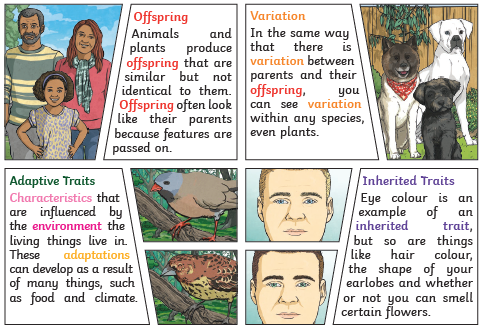 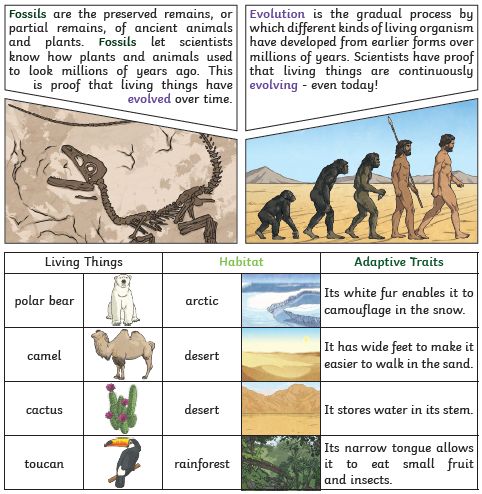 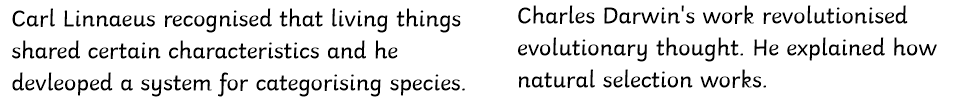 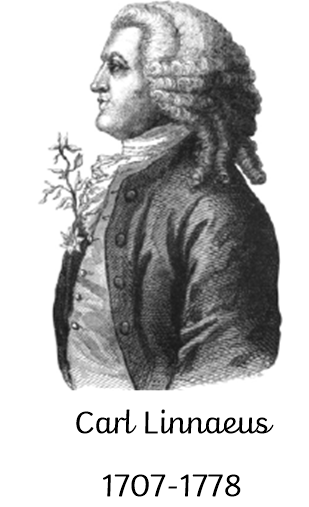 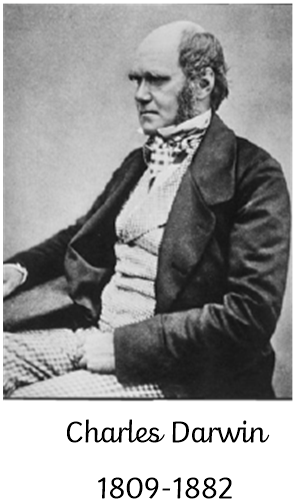 Key VocabularyKey VocabularyVarietyDifferences between things as part of a whole group.InheritedThe way that a trait or characteristic is passed to offspring from parents.EvolutionChange in living things over time.AdaptationA small change that a living thing goes through to increase its chances of surviving or reproducing.Natural selectionA process in which living things adapt themselves in order to survive, that they don’t have any control over.FossilThe remains or imprint of a living thing embedded in rock and persevered.PrehistoricThe time classed as ‘before history’ as it was so long ago that it hasn’t been recorded or written about.CharacteristicsThe distinguishing features or qualities that are specific to a species.